sTUÐNINGUR VIÐ INNLEIÐINGU inspire tilskipunarinnar Á íSLANDILandfræðileg gögn ríkis og sveitarfélaga verði opnuðVerkefni undir stefnu ríkis og sveitarfélaga um upplýsingasamfélagið 2013-2016
Vöxtur í Krafti netsins – byggjum, tengjum og tökum þátt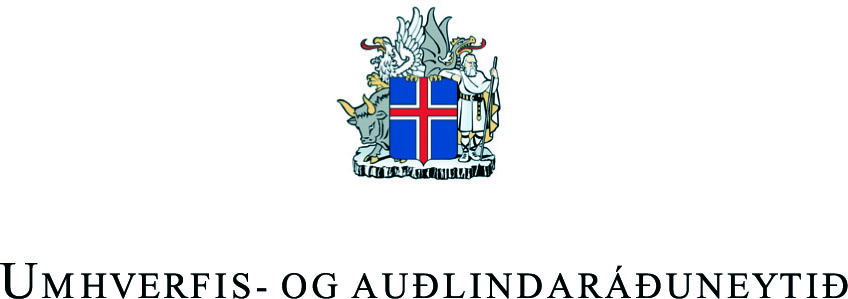 INSPIRE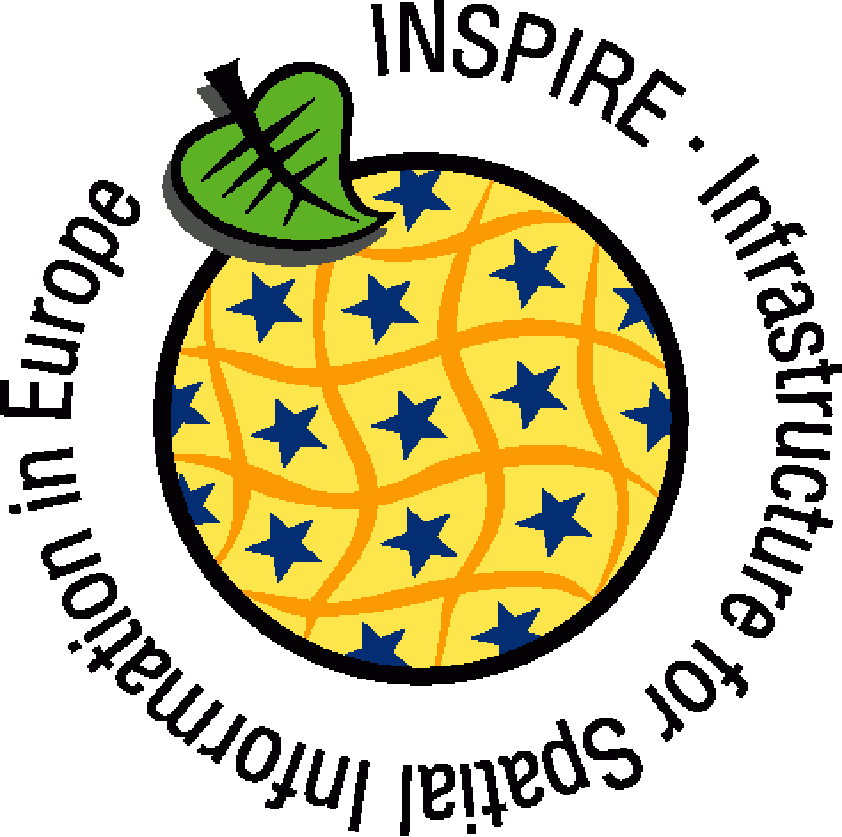 Grunngerð Landupplýsinga í Evrópu
Infrastructure for Spatial Information in EuropeStaða verkefnisins þann 19.2.20151 ÁgripAlls voru tekin fyrir 13 þemu úr viðaukum I og II INSPIRE tilskipunarinnar. Þar af voru tvö þemu sem Landmælingar Íslands höfðu þegar farið fyrir vinnuhópum og skýrslugerð árin 2012 og 2013, þemun 1.7 Samgöngur og 1.8 Vatnafar. Meginmarkmið þessarar samantektar er ekki lýsing á vinnslu heldur stöðu verkefnisins á þessum tímapunkti.Þær lokaskýrslur sem eru tilbúnar eru:1.1 Viðmiðunarhnitakerfi
1.2 Landfræðileg reitakerfi
1.3 Örnefni
1.4 Stjórnsýslumörk
1.5 Heimilisföng
1.6 Landareignir og lóðir
1.9 Verndarsvæði
2.3 Uppréttar fjarkönnunarmyndirÁ lokastigum vinnslu eru:1.7 Samgöngur
1.8 Vatnafar
2.1 HæðSkemmra á veg komnar eru:2.2 Landgerð
2.4 JarðfræðiÞau þemu sem skemmra eru á veg komin í skýrslugerð hafa þó öll fengið niðurstöðu hjá vinnuhópum og því aðeins eftir að taka þær saman, skrifa upp umræðu og fá yfirlestur frá vinnuhópnum, stýrihóp verkefnisins og völdum sérfræðingum á hverju sviði.2 Verkefnið2.1 ForsagaTilskipun Evrópuþingsins og -ráðsins 2007/2/EB um að koma á grunngerð fyrir landupplýsingar í Evrópubandalaginu (hér eftir INSPIRE) var tekin í gildi 14. Mars 2007. Í gegnum EFTA er þessi tilskipun tekin upp á Íslandi og með lögum nr. 44/2011 um grunngerð fyrir stafrænar landupplýsingar, reglugerð nr. 390/2012 um lýsigögn fyrir stafrænar landupplýsingar og reglugerð nr. 414/2014 um stafrænar landupplýsingar var INSPIRE tilskipunin innleidd á Íslandi. Vegna upptöku tilskipunarinnar í gegnum EFTA hefur Ísland þriggja ára frest á allar tímasetningar tilskipunarinnar varðandi innleiðingu og framkvæmd.Verkefnið er unnið á forsendum laganna nr. 44/2011 og er markmið þeirra að byggja upp og viðhalda aðgengi að stafrænum landupplýsingum á vegum opinberra aðila. Samkvæmt lögunum er grunngerð fyrir stafrænar landupplýsingar „Tækni, stefnur, staðlar og mannauður sem þarf til að afla stafrænna landupplýsinga, vinna úr þeim, varðveita, miðla og auðvelda notkun þeirra.“ Grunngerð fyrir stafrænar landupplýsingar byggir á nokkrum meginreglum INSPIRE:Gögnum skal einungis safnað einu sinni.Gögnum skal vera haldið við þar sem hægt er að gera það á sem hagkvæmastan hátt.Einfalt yfirlit veri til yfir hvaða gögn og  þjónusta er í boði (lýsigögn).Gögn ætti að nota frá upprunastað sínum.Tryggt sé að hægt sé að nota gögn frá mörgum í mismunandi samhengiTil að uppfylla tilskipunina þarf að standast skil nokkurra verkþátta, svo sem skráningu lýsigagna og aðgengileika að gagna, innan ákveðins tímaramma. Til að Ísland nái settum markmiðum þótti nauðsynlegt að setja af stað sérstakt verkefni með það að markmiði að kortleggja hvar og hvernig þau gögn eru geymd sem INSPIRE tilskipunin kveður á um. Verkefnið byggir á að verkefnisstjóri hjá Umhverfis- og auðlindaráðuneytinu setji á fót vinnuhópa í kringum þemu INSPIRE úr viðauka I og II og vinni með tengiliðum þeirra opinberu aðila sem hafa viðkomandi gögn undir höndum. Í sameiningu kortleggi þeir gögnin, komi með tillögur um hvað má betur fara og skili á endanum skýrslum um ferla og niðurstöður. Þær skýrslur nýtast þegar kemur að skilum á gögnum Íslands sem INSPIRE kveður á um.2.2 TilgangurGrunngerð landupplýsinga á Íslandi á að stuðla að hagræðingu í rekstri landupplýsingakerfa stjórnvalda, stytta og skýra boðleiðir auk þess að samræma vinnubrögð. Minna ætti að vera um tvívinnslu eða –geymslu landupplýsinga meðal hins opinbera þar sem ljóst á að vera hvar ákveðin gögn eru unnin og geymd og hver fer með ábyrgð þeirra. INSPIRE tilskipunin, í gegnum lög nr. 44/2011, kveður á um að Íslenska ríkið geri stafrænar landupplýsingar opinberra aðila aðgengilegar almenningi skv. ákveðnu forsniði. Þar með er kominn hvati til að hagræða skipulagi opinberra landupplýsinga svo auðveldara sé að fella þau að kröfum INSPIRE og veita um leið almenningi greiðari aðgang. INSPIRE byggir á grunngerð landupplýsinga hvers lands og því hvetur það aðildarlönd í átt til betra skipulags og hagræðingar sem fylgir góðri grunngerð.2.3 MarkmiðMarkmið þessa verkefnis er að finna hvar gögn opinberra aðila eru geymd, hvernig og hvort þau falli undir INSPIRE tilskipunina. Kortleggja gögnin að kröfum INSPIRE tilskipunarinnar og taka saman tillögur um hagræðingu á sviði landupplýsinga á Íslandi; hvort heldur með tilliti til verklags og verkefna eða laga og reglugerða. 2.4 AðferðirÓskað er eftir tengiliðum frá stofnunum sem talið er að eigi eða fari með stafrænar landupplýsingar sem falla undir viðauka I og II INSPIRE tilskipunarinnar. Könnun um eign stafrænna landupplýsinga frá 2012 sem Landmælingar Íslands fengu Alta ehf. til að framkvæma um stöðu landupplýsinga hjá opinberum aðilum er notuð til hliðsjónar. Vinnuhópar eru stofnaðir um hvert þema viðaukanna. Hvert þema er tekið fyrir sem verkefni og fundað í upphafi með öllum tengiliðum viðkomandi vinnuhóps og heildarmynd fengin af stöðunni. Í framhaldinu fylla tengiliðirnir út í gagnakortlagningartöflu með aðstoð verkefnisstjóra og skila tillögum að breytingum. Gagnakortlagningatöflurnar eru fengnar frá Joint Research Center ( hér eftir JRC ) sem er rannsóknarmiðstöð framkvæmdarstjórnar Evrópusambandsins. Skýrsla er svo unnin upp úr þeim gögnum fyrir hvert þema þar sem niðurstöður um gagnaval liggja fyrir auk tillagna og aðgerðarpunkta um það sem þarf til að hagræða fyrirkomulagi innan þemans.3 Staða lokaskýrslna1.1 ViðmiðunarhnitakerfiTilbúin.Niðurstaða að nota ISN2004 og lagt til að fest verði í reglugerð að opinberir aðilar noti gildandi landshnitakerfi. Einnig bent á mikilvægi mælinga nýs viðmiðs árið 2016, ISN2016.AðgerðarpunktarEftirfarandi aðgerðarpunktar voru niðurstaða þessa vinnuhóps.Nýtt landshnitakerfi verði unnið árið 2016Landmælingar Íslands sjái um kynningu, fræðslu og dreifingu á nýju viðmiði.Opinberar stafrænar landupplýsingar skulu gerðar aðgengilegar í gildandi landshnitakerfi, óháð því kerfi sem þau eru geymd í.1.2 Landfræðileg ReitakerfiTilbúin.Niðurstaða að búa til nýtt landfræðilegt reitakerfi skv. INSPIRE. Nú þegar framkvæmt og aðeins einn aðgerðarpunktur, eftirfylgni kynninga.AðgerðarpunktarEftirfarandi aðgerðarpunktar voru niðurstaða þessa vinnuhóps.Landmælingar Íslands fylgi eftir kynningu Reitakerfis Íslands og tryggi að skilgreining og stafræn útgáfa þess sé aðgengileg á heimasíðu stofnunarinnar: www.lmi.is, á heimasíðu Opinna gagna: www.opingogn.is og Landupplýsingagáttinni: gatt.lmi.is.Stefnt skuli að því að opinberir aðilar sem birta upplýsingar í reitakerfi noti gildandi Reitakerfi Íslands (núverandi útgáfa er frá 2014).AfurðNýtt reitakerfi1.3 ÖrnefniTilbúin.Niðurstaða að allir tengiliðir afhendi Landmælingum Íslands afrit af sínum örnefnagrunnum og einungis LMÍ viðhaldi örnefnagagnagrunni. Sá gagnagrunnur verði aðlagaður INSPIRE og þeim gögnum dreift sem INSPIRE gögnum. Allir tengiliðir nema Þjóðgarðurinn á Þingvöllum búnir að skila inn, það er þó skv. samkomulagi.AðgerðarpunktarEftirfarandi aðgerðarpunktar voru niðurstaða þessa vinnuhóps.LMÍ fylgi eftir gagnaskilum Þjóðgarðsins á ÞingvöllumLMÍ fylgi eftir þróun örnefnagrunnsins í átt að gagnaskema INSPIRE þema 1.3 ÖrnefniAfurðEinn sameiginlegur grunnur1.4 StjórnsýslumörkTilbúin.Niðurstaða að nota sveitarfélagamörk úr EBM kortagrunni Landmælinga Íslands en að LMÍ endurskoði IS 50V gagnagrunn sinn til að samræmast betur kröfum INSPIRE. Landhelgisgæslan útvegar stjórnsýslumörk á hafi (grunnlína, landhelgi og lögsaga) en að út frá lögum og reglugerðum séu hlutverk stofnananna endurskoðuð við varðveislu þessara gagna.AðgerðarpunktarEftirfarandi aðgerðarpunktar voru niðurstaða þessa vinnuhóps.Landmælingar Íslands munu endurskoða stafræna landupplýsingagrunninn sinn IS 50V, sveitarfélagamörk og strandlínu þar á meðal, með kröfur og tillögur INSPIRE til hliðsjónar. Mat á aðgerðum og framtíðarsýn fyrir grunninn verður unnin á árinu 2015.Landhelgisgæsla Íslands mun skoða þann möguleika að færa stafrænar landupplýsingar sínar yfir á miðlægan gagnagrunn. Niðurstöður kunna að liggja fyrir á árinu 2015.LMÍ og LHG munu ræða saman um viðhald á strandlínu með það í huga að koma í veg fyrir tvíverknað.Skilgreina þarf betur hvaða stofnun fer með verkefnið um gerð, viðhald og miðlun stjórnsýslumarka á hafi. Athuga þarf hvort endurskoða þurfi lög um stofnanirnar.Skilgreina þarf betur hvaða ábyrgð LHG ber á áreiðanleika gagna sem birta staðsetningu skv. lögum eða reglugerðum.Ráðuneyti í samstarfi við fagstofnanir skoði þann möguleika á að skilgreina legu marka og annarra fyrirbæra í lögum og reglugerðum með stafrænum landupplýsingum sbr. norsku reglugerðina nr. 1477/2009 um skipaleiðir.Umhverfis- og auðlindaráðuneyti fylgi eftir tillögum Samræmingarnefndar um grunngerð fyrir stafrænar landupplýsingar sem birtar voru í aðgerðaáætlun um uppbyggingu, rekstur og viðhald grunngerðar fyrir stafrænar landupplýsingar um Ísland; að unnið að öflun gagna í viðunandi nákvæmni m.a. á kortlagningu/skilgreiningu stórstraumsfjöruborðs með tilliti til eftirspurnar hjá opinberum stofnunum, fjölda tilvísana í lög auk notkunarmöguleika og ávinnings þjóðfélagsins af þeirri vinnu.AfurðFrumgerð af gagnaþekju tilbúin hjá LMÍ fyrir INSPIRE í gegnum eENVplus verkefnið.1.5 HeimilisföngTilbúin.Niðurstaða að Þjóðskrá veiti gögn úr staðfangaskrá til þemans. Endurskoða þarf eignarhald póstnúmeraþekjunnar sem nú er í einkaeigu Íslandspósts. Einnig þarf að samræma húsa- og staðfangaskrá til að fá meiri verðmæti úr gögnunum.AðgerðarpunktarEftirfarandi aðgerðarpunktar voru niðurstaða þessa vinnuhóps.Heiti þemans verði breytt í „Staðföng“ í takt við hugtakanotkun á sviði landupplýsinga og þýðing á skilgreiningu þemans verði endurskoðuð.Gildistaka fyrirliggjandi frumvarps til laga um örnefni er forsenda framfara á sviði staðfangaskráningar. (Alþingi 2014-2015)Reglugerð um skráningu staðfanga byggða á ofangreindum lögum um örnefni. Sveitarfélög verði hvött til þess að yfirfara götuheiti og auðkenni staðfanga til þess að tryggja almennt samræmi skráningar (sbr. reglugerð) sem og einkvæmni þeirra í ljósi öryggissjónarmiða. Þetta á sérstaklega um staðföng sem tengjast sumarhúsum.Sveitarfélög verði hvött til að skrá nú óskráðar fasteignir svo sem hálendisskála, önnur mannvirki og lóðir til að fá sem heildstæðasta skrá.Landmælingar Íslands og Þjóðskrá Íslands athugi samtengingu, samþættingu eða samnýtingu mannvirkjaþekju LMÍ og staðfangaskrár.Innanríkisráðuneyti ræði hagsmuni þjóðfélagsins af eignarhaldi póstnúmerakerfisins.Farið verði í samræmingu húsaskrár og staðfangaskrár. Tiltölulega flókið er að samræma þessar tvær skrár þar sem um lögheimili einstaklinga er að ræða og óvíst hvor skal ráða þar sem misræmi finnst. Þarf því að skoða hvert tilfelli fyrir sig og leysa úr í samráði við íbúa (hvar telja þeir sig búa) og sveitarfélag (hvar telur það íbúana búa).1.6 Landareignir og lóðirTilbúin.Niðurstaða að Þjóðskrá veiti gögn úr landeignaskrá til þemans. Einnig að fylgja þurfi eftir minnisblaði frá innanríkisráðuneyti og niðurstöðu samræmingarnefndar um grunngerð fyrir stafrænar landupplýsingar á Íslandi; að átak þurfi í afmörkun/kortlagningu landeigna og skika á Íslandi, enda sé það forsenda góðrar heildarskipulagningar lands.AðgerðarpunktarEftirfarandi aðgerðarpunktar voru niðurstaða þessa vinnuhóps.Innanríkisráðuneytið í samstarfi við önnur ráðuneyti fylgi eftir þeim skoðunum sem komið hafa fram m.a. hjá samræmingarnefnd um grunngerð fyrir stafrænar landupplýsingar á Íslandi og í minnisblaði innanríkisráðuneytis að farið verði í uppmælingu landeigna á Íslandi, í opinberri- og einkaeigu.Minnisblað innanríkisráðuneytis frá 5. mars 2012 -„Mikilvægt er að búa svo um til framtíðar að í ráðstöfun landeigna felist ávallt uppmæling eignamarka séu þau ekki fyrir hendi. Jafnframt er æskilegt að efna til sérstaks átaks varðandi uppmælingu landeigna í opinberri eign. „Heiti þessa þema er ekki þýtt í samræmi við hugtakanotkun Þjóðskrár Íslands. Breyta þyrfti nafni þess í „Landeignir“ bæði í þýðingum á skjölum og í lögum og reglugerðum.1.7 SamgöngurÍ vinnslu.Skýrsla sem skrifuð var af vinnuhóp undir stjórn Landmælinga Íslands var unnin á öðrum forsendum en þetta verkefni. Efni skýrslunnar er notað en um 40% þarf til viðbótar til að skýrsla þessa verkefnis sé fullkláruð. Þar er um formsatriði að ræða, aðallega skýringar á þemanu, kröfur INSPIRE tilskipunarinnar o.þ.h. Niðurstöður liggja fyrir frá vinnuhópnum.Niðurstaða var að nota gagnaþekju úr IS 50V grunni Landmælinga Íslands, en opið er fyrir að taka frekar þekju Vegagerðarinnar þyki hún hentugri þegar reynsla er komin á notkun og dreifingu. Búið er að varpa gögnunum á INSPIRE sniðmát fyrir verkefnið eENVplus. Taka þarf þemað sérstaklega fyrir varðandi verkefnaskiptingu stofnana síðar.AðgerðarpunktarEkki eru komnir samþykktir aðgerðarpunktar frá vinnuhóp annað en að taka þurfi þetta þema sérstaklega fyrir síðar.AfurðFrumgerð af gagnaþekju tilbúin hjá LMÍ fyrir INSPIRE í gegnum eENVplus verkefnið.1.8 VatnafarÍ vinnslu.Þessi skýrsla hefur sömu stöðu og 1.7 Samgöngur. Um 40% vantar til að klára skýrsluna, mest megnis formsatriði vegna ólíkra áherslna.Niðurstöður voru þær að nota gagnaþekju úr IS 50V gagnagrunni Landmælinga Íslands fyrir landfræðilega túlkun vatnafars. Vatnafarsnetkerfi (e. Network) í eigu Veðurstofu Íslands samræmdist ekki kröfum INSPIRE og talið var of kostnaðarsamt að aðlaga það þessum kröfum. Því var ákveðið að tefla ekki fram vatnafarsnetkerfi fyrir hönd Íslands heldur var lagt til að viðræður færu í gang um gerð nýs netkerfis vatnafars.AðgerðarpunktarEkki eru komnir samþykktir aðgerðarpunktar frá vinnuhóp annar en sá að vinna þurfi að hönnun nýs netkerfis fyrir vatnafar landsins.AfurðFrumgerð af gagnaþekju tilbúin hjá LMÍ fyrir INSPIRE í gegnum eENVplus verkefnið.1.9 VerndarsvæðiTilbúin.Mjög slæm staða landupplýsinga á þessu sviði, stafrænna og hliðrænna. Villandi mynd fæst með aðgengilegustu þekjunni fyrir friðlýst svæði frá Umhverfisstofnun, ef hún er notuð ein og sér. Margar stofnanir, ráðuneyti og fyrirtæki með gögn undir höndum.Niðurstaða að mikla vinnu þarf að leggja í til að ásættanleg niðurstaða fáist í þessum málum. M.a. samræmingar gagna (þarf þó að ákveða með hvaða hætti), vinnulag við afmörkun verndaðra, friðaðra og friðlýstra svæða, endurskoðun á afmörkunum og betri vinnuferlar við afhendingu gagna í samræmanlegt safn.AðgerðarpunktarEftirfarandi aðgerðarpunktar voru niðurstaða þessa vinnuhóps.Vinna að samræmanleika stafrænna landupplýsinga t.a.m. með:Samræmdu skipulagi að aðgengi gagnaSamræmdir gagnagrunnarMiðlægum gagnagrunnumTilfærslu verkefna milli stofnana til að skapa hagræði og samræmanleika gagnaVinna að stöðluðu verklagi við innfærslu gagna um vernduð svæði til viðeigandi aðila í samræmi við fyrsta aðgerðarpunkt.Afmarka friðlýst svæði, sem og önnur svæði og mörk, með afgerandi hnitum eða stafrænum landupplýsingum.Endurskoða eldri afmarkanir sem byggðar eru á landlýsingum og breyta afmörkununum í afgerandi hnit eða stafrænar landupplýsingar, í samræmi við þriðja aðgerðarpunkt.2.1 HæðÍ vinnslu.Á lokastigum skýrslugerðar. Niðurstöður tilbúnar.Fyrir land skal nota hæðarlíkan Landmælinga Íslands en hagsmunaaðilar um hæðalíkan innan opinbera geirans þurfa að funda varðandi framtíð hæðarlíkanamála á Íslandi og komast að sameiginlegri niðurstöðu um hver þörfin sé. Núverandi líkan er ekki nógu gott, það er þó það besta sem er til á Íslandi.Dýptargögn á hafi má nálgast hjá Hafrannsóknarstofnun fyrir úthaf og dýpri svæði, en hjá Landhelgisgæslu Íslands fyrir grunnin og skipaleiðir.Nánari vinnu þarf til að samræma heildarþemað og móta stefnu um öflun hæðar- og dýptargagna á Íslandi.AðgerðarpunktarEftirfarandi aðgerðarpunktar voru niðurstaða þessa vinnuhóps.Umhverfis- og auðlindaráðuneytið í samvinnu við önnur ráðuneyti geri úttekt á kaupum stofnana og sveitarfélaga á fjarkönnunargögnum. Mælt er með að einnig sé gerð úttekt á kaupum annarra landupplýsinga og vefþjónustum þeim tengdum sem og hugbúnaðarkaupum.Landmælingar Íslands, í samstarfi við aðrar stofnanir og sveitarfélög, meti þörf á greinihæfni fjarkönnunargagna og fjölda eða tegunda litrófsbanda fyrir mismunandi landsvæði út frá þeim verkefnum sem þarf að sinna á hverju svæði. Þetta mat væri notað við útboðsgerðir fyrir fjarkönnunargögn.Gert verði útboð á fjarkönnunargögnum fyrir Ísland, án dreifingar eða notkunartakmarkanna.2.2 LandgerðÍ vinnslu.Skýrsluskrif ekki hafin. Niðurstöður og umræður tilbúnar.Nota á CORINE þekju frá Landmælingum Íslands sem er hluti verkefnis Umhverfisstofnunar Evrópu. Þemað er hannað í kringum CORINE og liggur því beinast fyrir. Einnig er til þekja sem nefnis Nytjaland en spurningar eru uppi um verkefnaskiptingu stofnana þar sem Landbúnaðarháskóli Íslands sér um viðhald og dreifingu í dag. Spurt er um hlutverk akademískrar stofnunar við gerð grunngagna fyrir samfélagið. Samþykkt var að stofnanir í landgerðarflokkun hafi samtal um samræmingu flokkunarlykla eða kortlagningu þerra á milli.AðgerðarpunktarEkki eru komnir samþykktir aðgerðarpunktar frá vinnuhóp.2.3 Uppréttar FjarkönnunarmyndirTilbúin. Nota á glænýtt gervitunglamynda-mosaík úr LANDSAT sem Landmælingar Íslands unnu á dögunum.Aðrar niðurstöður voru að gera þurfi landsvæðaskipta greiningu á upplausnarþörf fjarkönnunarmynda. Miklum fjarmunum er varið í kaup og leigu fjarkönnunarmynda hjá opinberum aðilum og því mikilvægt að kanna möguleika á sameiginlegum kaupum á fjarkönnunarmyndum fyrir opinbera aðila sem almenningur hefur sömuleiðis aðgang að.AðgerðarpunktarEftirfarandi aðgerðarpunktar voru niðurstaða þessa vinnuhóps.Umhverfis- og auðlindaráðuneytið í samvinnu við önnur ráðuneyti geri úttekt á kaupum stofnana og sveitarfélaga á fjarkönnunargögnum. Mælt er með að einnig sé gerð úttekt á kaupum annarra landupplýsinga og vefþjónustum þeim tengdum sem og hugbúnaðarkaupum.Landmælingar Íslands, í samstarfi við aðrar stofnanir og sveitarfélög, meti þörf á greinihæfni fjarkönnunargagna og fjölda eða tegunda litrófsbanda fyrir mismunandi landsvæði út frá þeim verkefnum sem þarf að sinna á hverju svæði. Þetta mat væri notað við útboðsgerðir fyrir fjarkönnunargögn.Gert verði útboð á fjarkönnunargögnum fyrir Ísland, án dreifingar eða notkunartakmarkanna.2.4 JardfræðiÍ vinnslu.Skýrsluskrif ekki hafin. Niðurstöður að mestu tilbúnar, ósamþykktar af stýrihóp og vinnuhóp.Flóknasta þemað m.t.t. verkefnaskiptingar stofnana, stofnanastrúktúr.Niðurstaða að nota 1:500.000 jarðfræðikort Náttúrufræðistofnunar Íslands ef velja þurfi gögn núna en mikla vinnu, stefnumótun og verkefnaskiptingu, þarf að inna af hendi áður en lending næst um þetta þema. Líkleg niðurstaða að leggja til nefnd eða vinnuhóp um þetta málefni.AðgerðarpunktarEkki eru komnir samþykktir aðgerðarpunktar frá þessum vinnuhóp.4 Áætlun um skil og kynnninguEnn er eftir að rita nokkra kafla en mestur tími fer þó í yfirlestur og lagfæringar fyrir útgáfu. Að verkefninu koma margir tengiliðir sem hver og einn hafa sinn rétt á athugasemdum og að koma sínum skoðunum á framfæri í skýrslunum. Jafnvel með þröngum tímaramma til skila á athugasemdum má búast við einhverjum töfum, en líklegt þykir að allar skýrslur verði tilbúnar í lok febrúar.Stýrihópur ásamt verkefnastjóra þurfa að koma sér saman um kynningaráætlun á niðurstöðum þessa verkefnis. Þegar eru komnir þrír vettvangar til kynningar: INSPIRE ráðstefna á vegum Landmælinga Íslands í Apríl, fundur SATS í maí og ráðstefna á vegum LÍSU á haustdögum þessa árs. Þar að auki verða skýrslur og niðurstöður gerðar aðgengilegar m.a. á heimasíðu Umhverfis- og auðlindaráðuneytisins, heimasíðu Landmælinga Íslands og heimasíðu LÍSU samtakanna.Höfundur:Ragnar ÞórðarsonDagsetning:19.2.2015Lýsing:StöðuskýrslaÞátttakendur:-Tilvísanir:-Unnið fyrir:Umhverfis- og auðlindaráðuneytiðMálsnúmer:UMH14010077